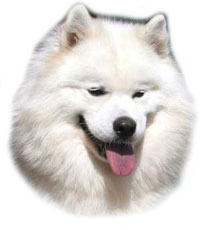 Benefits of Membership with Dogs ACTOnce you purchase your puppy you will probably want to start getting involved in the many activities offered by Dogs ACT. What activities can puppies do?Although some of the more active sports require dogs to be physically mature before participating, puppies as young as three months can be shown in dog shows. Many obedience clubs also offer puppy preschool courses and puppies can then begin regular obedience training once that phase is complete. Any of these types of activities are great for socialising your puppy and making sure it is used to being around other dogs and people.Once your puppy begins to grow into an adult you may want to get involved in other sports such as agility or herding. Please visit our Events Calendar page to find out more.You will need to be a member of Dogs ACT in order to compete in these events and earn titles for your dog. But that is not the only benefit of a Dogs ACT membership.Members of Dogs ACT enjoy the following benefits:Discounted Domestic Animal Services (DAS) registration of your dogMember discounts on many dog-related and other products and servicesBreeder Education - prefix accreditation program (open book exam)Research facilities (providing information on pedigrees, etc.)Participation in Dogs ACT events such as dog shows, obedience and other trialsHelping us to maintain the canine health research foundationFacilities at Dogs ACT groundsDogs ACT is YOUR government lobbyist (defending and fighting for the rights of dog owners)